Leadership Personal AssessmentCulturally Responsive Leadership Hallmarks Anchored in Social Justice*This is not solely a quantified assessment. This assessment is designed to look at the components of Culturally Responsive Leadership as a means of identifying areas of triumph and growth. Pay specific attention to self-assessment ratings that fall between 1 & 3. These are areas to begin critical self-reflection as an individual and educational system. We are all on the Culturally Responsive Trajectory. Growth occurs over a lifetime as we consistently start with the inside-out approach. (Dr. Sampson)1                              2                                                  3                                             4                                              5Beginning                                                    Moderate                                     Emerging                       Strong ConsciousnessAction Item #1Action Item #2Action Item #3Action Item #4Action Item #5Action Item #6Action Item #7Action Item #8Adapted from The Leadership Academy 2020 https://www.leadershipacademy.org/wp-content/uploads/2020/09/Culturally-Responsive-Leadership-Actions-2020.pdfExcerpts Reformatted by Darlene Sampson, Ph.D., LCSWWestern Educational Equity Assistance Center(2021)                             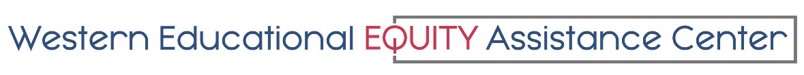 Culturally Responsive Leadership: A Framework for School and School System Leaders2020Leads for Equity & Access as a Culturally Responsive Anti-racist LeaderCharacteristics(partial list)1             2                        3                   4                      5Beginning            Moderate           Emerging              Strong ConsciousnessReflects on personal biases, assumptions & behaviorsIdentifies and continuously examines assumptions, beliefs, and personal biases particularly those who have been historically minoritized, due to race, ethnicity, gender, sexual orientation, socio-economic status, etc.Continuously examines and reflects on how their role in the system may contribute to or support inequitable practicesActively seeks to learn how privilege, power, and oppression operate historically and currently to create and sustain inequityIdentifies and acts on personal knowledge gaps and skills deficits related to equityIs not afraid to label and name all “isms” and set standards for appropriate and empathic behavior as a leaderReads, reviews, and engages in ongoing professional development to enhance cultural competenceAligns Mission, Vision & ValuesCharacteristics(partial list)1             2                        3                   4                      5Beginning            Moderate           Emerging              Strong ConsciousnessCollaboratively develops system mission, vision, and values aligned to promote success for all studentsCollaborates with families, students, staff and other members of the school community to develop a shared mission, vision, and values that articulate the conditions and actions to which the school aspires in order to ensure equitable access to, and achievement f rigorous college-and career ready academic standards for all studentsInitiates and facilitates courageous conversations about equity of student opportunity and outcomes related to the school, mission vision, and valuesInitiates and facilitates courageous conversations about inclusion, belonging, and antiracism with the school’s mission, vision, and valuesCultivates shared understanding and ownership of the mission, vision, and values among all members of the school communityExamines district budgets for equity in practices and distribution anchored in equityFocuses on InstructionCharacteristics(partial list)1             2                        3                   4                      5Beginning            Moderate           Emerging              Strong ConsciousnessEngages in own ongoing development in culturally responsive instructional practices and leadership to ensure all students have access to culturally responsive teaching & learning environmentsMaintains expertise and stays up to date with local, state, and national initiatives related to the instructional core and culturally responsive practiceConsistently keeps abreast of and uses research and theories of learning and change to inform instructional and organizational decisionsUtilizes research-based foundations to support, plan, and guide own personal culturally responsive instructional leadership practiceCommunicates an explicit plan outlining their role in supporting educators to achieve their culturally responsive instructional goalsSeeks out and engages in coaching to support own reflective practices and continuous improvement in culturally responsive leadershipEngages instructional staff in ensuring coherence and alignment among college and career-ready standards and the curriculumEnsures high-quality instructional curriculum and materials are provided, adopted, and supportedRegularly and systematically reviews and assesses curriculum, assessments, learning materials, and instructional practices to ensure all students have access to consistently culturally responsive learning environments and experiencesSupports an instructional leadership team that is representative of the student population, grade levels, academic content, and student supports services in the district or schoolRoutinely identifies and provides opportunities to mentor, coach, and develop emerging leaders from diverse backgroundsSupports educators in utilizing disaggregated data sets to guide planning and goalsEnsures consistency in high quality Tier 1 instruction aligned to rigorous college and career ready academic standardsHolds and communicates an unwavering belief system that all students regardless of past or current performance, can meet rigorous, college and career ready and academic standards at every grade levelEnsures that multiple indicators of student learning are employed to reveal patterns, trends, and insights about equitable access and outcomesEnsures that the district or school creates tools, processes and/or systems to ensure that data is accessible to, and understood by all staff, students, families, and others members of the school communityRegularly convenes meetings with leaders to discuss equity-focused instructional student outcomes and dataAssesses the root cause of students not meeting standards including content knowledge, effectiveness of current curriculum, and culturally responsive (or lack of) instructional approaches in the DistrictHolds cultural responsiveness at the forefront of decision-making related to changes in instructional practicesFacilitates Adult Learning & DevelopmentCharacteristics(partial list)1             2                        3                   4                      5Beginning            Moderate           Emerging              Strong ConsciousnessDevelops the capacity for equity & culturally responsive competency within the district, team, division & schoolSeeks to understand the cultural and diverse learning needs of staff in order to differentiate their leadership style based on individual needsEstablishes a courageous learning environment by modeling vulnerability, help-seeking, and being transparent about their own gaps in knowledgeCreates courageous spaces to address hard-to-discuss topics with a focus on deficit thinking, implicit bias, microaggressions, low expectations, and various isms Observes & coaches for equity and cultural responsiveness utilizing language, support, & professional development to advance equityContinuously evaluates how the norms of white dominant cultures are recreated and/or sustained by their expectations of professional practice in order to engage staff in creating an inclusive and culturally responsive work environmentCultivates an environment that encourages staff to individually and collaboratively examine and challenge their own assumptions and biases in light of disconfirming evidenceModels consistent evaluation and modification of personal decisions that did not move the district or school towards equitable practiceDirectly confronts biases that impedes perceptions and high expectations of students and their ability to learnModels, encourages, and reinforces collaborative teamingEngages communities of practice in exploring emerging practices and research-based models to challenge the status quo and identify solutions to persistent instructional challenges and inequitiesSupports embedding culturally responsive practices and building the capacity of the district to increase pedagogical practices of leaders and educators across the districtMaintains equity & culturally responsive training across the district or school to promote collective learning and masteryAssesses formative and summative impact of professional learning on the achievement of district & school goalsSystematically uses formal and informal observations to identify patterns needing improvement with specific attention to culturally responsive practicesHolds staff accountable to meeting performance expectations- with a focus on culturally responsive instruction that ensures all students can access an active and rigorous culturally responsive education aligned with standardsCreates systems to provide a variety of opportunities to meet with leaders & educators to provide feedback and check for understandingGenerates and embeds equity goals in all programmingManages Operations & ResourcesCharacteristics(partial list)1             2                        3                   4                      5Beginning            Moderate           Emerging              Strong ConsciousnessSupports the management and allocation of resources to promote equitable access and outcomes for all studentsCreates structures and processes to ensure that every student has access to the learning opportunities, culturally responsive teachers, and supports required for their individual successPrioritizes the allocation of resources-human, material, and supplementary-to eliminate disparities for all minoritized populations to increase student opportunities and outcomesEnsures teachers have selected and are using high-quality instructional materialsIdentifies & pursues opportunities to authentically and meaningfully engage students, families, and communities in strategic planning and decision-makingUnderstands the intent of rules, laws, and policies at the school, district, state, and federal levels- and uses them to ensure that the rights of staff and students are fully protectedActs in a transparent manner to maintain trustExhibits willingness to make difficult decisions and address difficult circumstances on behalf of staff, students, and familiesSupports the development and implementation of a staffing plan that attends to student needs when seeking and retaining effective, culturally responsive leaders and educatorsEnsures that high quality onboarding occurs and that educators are aware of the district or school’s equity trajectoryDevelops & implements discipline policies and procedures that address student behavior in a positive and unbiased manner, and ensures that these policies do not result in a racially or culturally disproportionate application of consequencesEngages in Personal Learning & DevelopmentCharacteristics(partial list)1             2                        3                   4                      5Beginning            Moderate           Emerging              Strong ConsciousnessReacts constructively to disappointment & difficulties, admits errors, and learns from mistakes and setbacksReadily admits errors and uses them as learning opportunitiesTransforms disagreement and dissent into opportunities for understanding and collaborationConducts difficult conversations with various stakeholders to support equitable access and outcomes for all studentsManages personal discomfort to confront issues of inequityCreates a system and structure for continuous learning and for sharing knowledge of research and learning theories broadly among staffWorks with leadership to set personal measurable goals aligned to the mission, vision, values, and performance metrics of the school and the districtActively pursues personal professional learning opportunities directly linked to organizational needs with specific attention to the student populations servedActively seeks to understand and build competency in equitable and antiracist leadership practicesStrategizes Change & Continuous ImprovementCharacteristics1             2                        3                   4                      5Beginning            Moderate           Emerging              Strong ConsciousnessAnalyzes and interprets disaggregated data with specific attention to the diverse cultural & learning needs of studentsLeverages formative and summative data to inform decisions and focus areas around culturally responsive teaching and equitable access to, and achievement of, rigorous academic standards for all studentsSupports leaders & educators in accurately interpreting a wide range of disaggregated data to identify patterns, trends, and instructional needs with specific attention to disparities across lines of race, ethnicity, ability, language, & gender/sexualityUses cycles of continuous improvement and principles of design thinking to review data and identify areas of inequity and necessary actionGenerates a sense of shared purpose and agency by mobilizing others in the pursuit of strategic prioritiesNavigates resistors and demonstrates empathy for diverse perspectives without personalizing resistanceMaintains an unwavering focus on continuously improving culturally responsive practice to support equitable access and outcomes for all studentsFocuses disaggregated data-driven goals on the elimination of disparities amongst minoritized populatins in student opporutnites and outcomesImplements strategies for the inclusion of staff, families, and other stakeholders in planning processesMaintains stakeholders’ focus on the school’s mission, vision, and values throughout the plan’s development and implementationCultivates Community Care & EngagementCharacteristics1             2                        3                   4                      5Beginning            Moderate           Emerging              Strong ConsciousnessValues and promotes diverse backgrounds, experiences, points of view, and norms of interaction throughout the district, school & communityActively seeks and makes use of diverse and divergent perspectivesAnalyzes and transforms disagreement and dissent into opportunities to build dialogue that leads to constructive outcomesAdvocates for the needs and priorities of all students and their familiesIdentifies and works with others to dismantle norms of white dominant culture to create an inclusive school that cultivates a sense of belonging among all members of the school communityAdjusts communication styles based on purpose and audience as appropriateExplains decisions made within and outside without the established shared decision-making structureCreates opportunities to maintain interactions with students and families to learn about and respond to their experiences with schools; including teaching and learning, their feeling of belonging, and ideas for creating a more responsive and equitable environmentModels behaviors for staff related to culturally responsive interaction, dialogue, and inclusion strategies with students and familiesDevelops clear processes for gathering & transmitting information to and from families, with awareness of the types of communication modes and resources that families may haveDemonstrates awareness of the public and political nature of the position, and applies explicit processes for engaging the public in divisive issuesApplies knowledge and understanding of students’ cultural backgrounds in developing district & school-wide rituals and routines